Good Samaritan Catholic College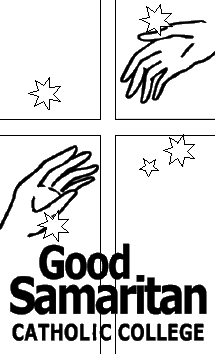 English Department presents The InauguralGood Samaritan CollegePrincipal’s Award for Literature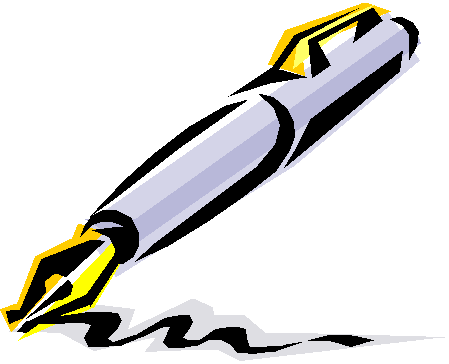 Each year students from Good Samaritan will have the opportunity to demonstrate their outstanding writing skills and have a chance to be named junior, intermediate or senior writer of the year at the College.Senior/Intermediate/Junior First Prize: $50 Myer Gift Voucher and Principal’s Award for Literature Trophy.Senior/Intermediate/Junior Runner-up: $30 Myer Voucher and Runner-up trophy.All participants will receive a merit award and feedback on their writing.The theme for 2012 is: The Good Samaritan.Your task is to write a modern version of the Good Samaritan story that captures the theme and values of the gospel parable. You should use the ideas in the parable as inspiration for your piece of writing. It does NOT need to feature the same events or characters. Your writing may take any form (short story, poetry, script, speech, news article etc.) and should demonstrate originality, depth and highly accomplished writing skills. Word length: up to 1,000 words.Junior Category: open to all students in Year 7 and 8Intermediate Category: open to all students in Year 9 and 10Senior Category: open to all students in Year 11 and 12How to enter: Email your piece of writing, typed in plain double-spaced 12 point font with your name and English class to Mr Loughlin by 3.00pm, Monday, Week 10 to patrick.loughlin@syd.catholic.edu.au